“Если Меня гнали, будут гнать и вас”----------------------------------------------------------------------------------------------------------------------------Сейчас христиане по всему миру вспоминают страдания, смерть и воскресение Иисуса Христа, а также события, которые происходили в последнюю неделю Его земной жизни.В четверг Господь праздновал Пасху со Своими учениками и в последний раз учил их. На этом самом важном этапе Своего служения – в вечер перед распятием – Христос напоминает Своим ученикам о реальности гонений.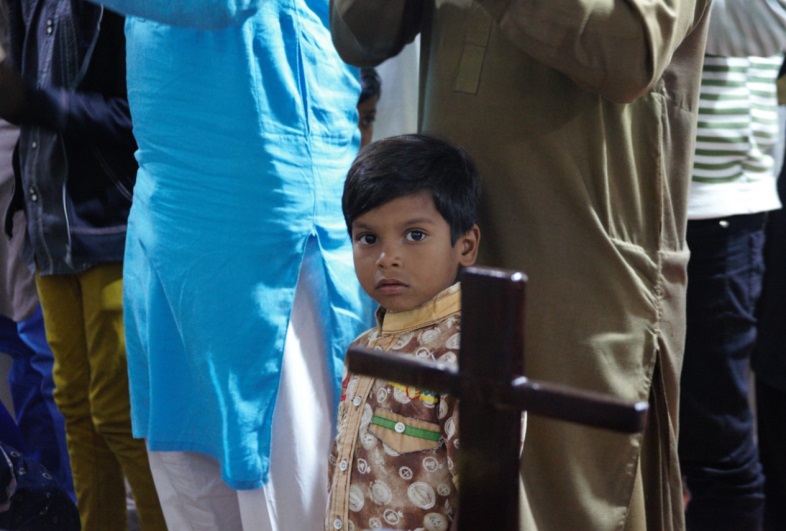 “Если мир вас ненавидит, знайте, что Меня прежде вас возненавидел” (Иоанна 15:18). Есть множество разных причин, почему наши братья и сестры в разных регионах и культурных контекстах испытывают гонения – но в конце концов гонения происходят потому, что мир ненавидит Христа.В тот вечер в четверг Господь призывал Своих учеников: “Помните слово, которое Я сказал вам: раб не больше господина своего. Если Меня гнали, будут гнать и вас […] Но все то сделают вам за имя Мое, потому что не знают Пославшего Меня” (Иоанна 15:20-21).Другими словами, арест, суд, пытки и казнь Иисуса – это то, к чему примерно должны быть готовы Его последователи, и то, с чем сталкивались многие христиане на протяжении веков и с чем многие продолжают сталкиваться сегодня.И в то же время Его смерть совсем другая. Господь Иисус Христос Сам является основанием той веры, за которую Его народ готов страдать и умирать.Он умер не просто как преступник. Он умер как “умилостивление за грехи наши, и не только за наши, но и за грехи всего мира” (1 Иоанна 2:2).Пусть воспоминание об искупительной жертве нашего Господа на кресте будет источником ободрения и укрепления для Его страдающего народа во всех странах мира в эту Пасху и во все дни этого года.